											ПРОЕКТ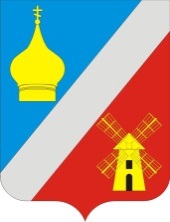 РОССИЙСКАЯ ФЕДЕРАЦИЯРОСТОВСКАЯ ОБЛАСТЬ  НЕКЛИНОВСКИЙ РАЙОН    СОБРАНИЕ ДЕПУТАТОВ ФЕДОРОВСКОГО СЕЛЬСКОГО ПОСЕЛЕНИЯ          РЕШЕНИЕ	                                            Принято Собранием депутатов			             «__» июня 2022 годаСтатья 1 Внести в решение Собрания депутатов Федоровского сельского поселения от 22 июня 2021 года № 233 
«Об утверждении Положения о бюджетном процессе в Федоровском сельском поселении» следующие изменения:           1) часть 5 статьи 46 дополнить абзацем следующего содержания: «Дополнительные основания для внесения изменений в сводную бюджетную роспись без внесения изменений в решение Собрания депутатов Федоровского сельского поселения о бюджете поселения на текущий финансовый год и плановый период могут быть установлены федеральными законами, определяющими особенности исполнения бюджетов бюджетной системы Российской Федерации.».Статья 21)  приостановить до 1 января 2023 года действие части 3 статьи 28 (в части программы муниципальных гарантий Федоровского сельского поселения на очередной финансовый год и плановый период)  решения Собрания депутатов Федоровского сельского поселения от 22 июня 2021 года № 233 
«Об утверждении Положения о бюджетном процессе в Федоровском сельском поселении»;          2) приостановить до 1 января 2023 года действие части 2 статьи 7 (в части требования к размеру резервного фонда Администрации Федоровского сельского поселения)  решения Собрания депутатов Федоровского сельского поселения от 22 июня 2021 года № 233 
«Об утверждении Положения о бюджетном процессе в Федоровском сельском поселении».Статья 3Настоящее решение вступает в силу со дня его официального опубликования.Председатель Собрания депутатов -глава Федоровского сельского поселения                                           С.А.Слинько село Федоровка __  _____  2022 года №__О внесении изменений в Решение Собраниядепутатов Федоровского сельского поселенияот 22.06.2021 года № 233 «Об утверждении Положения о бюджетном процессе в Федоровском сельском поселении»